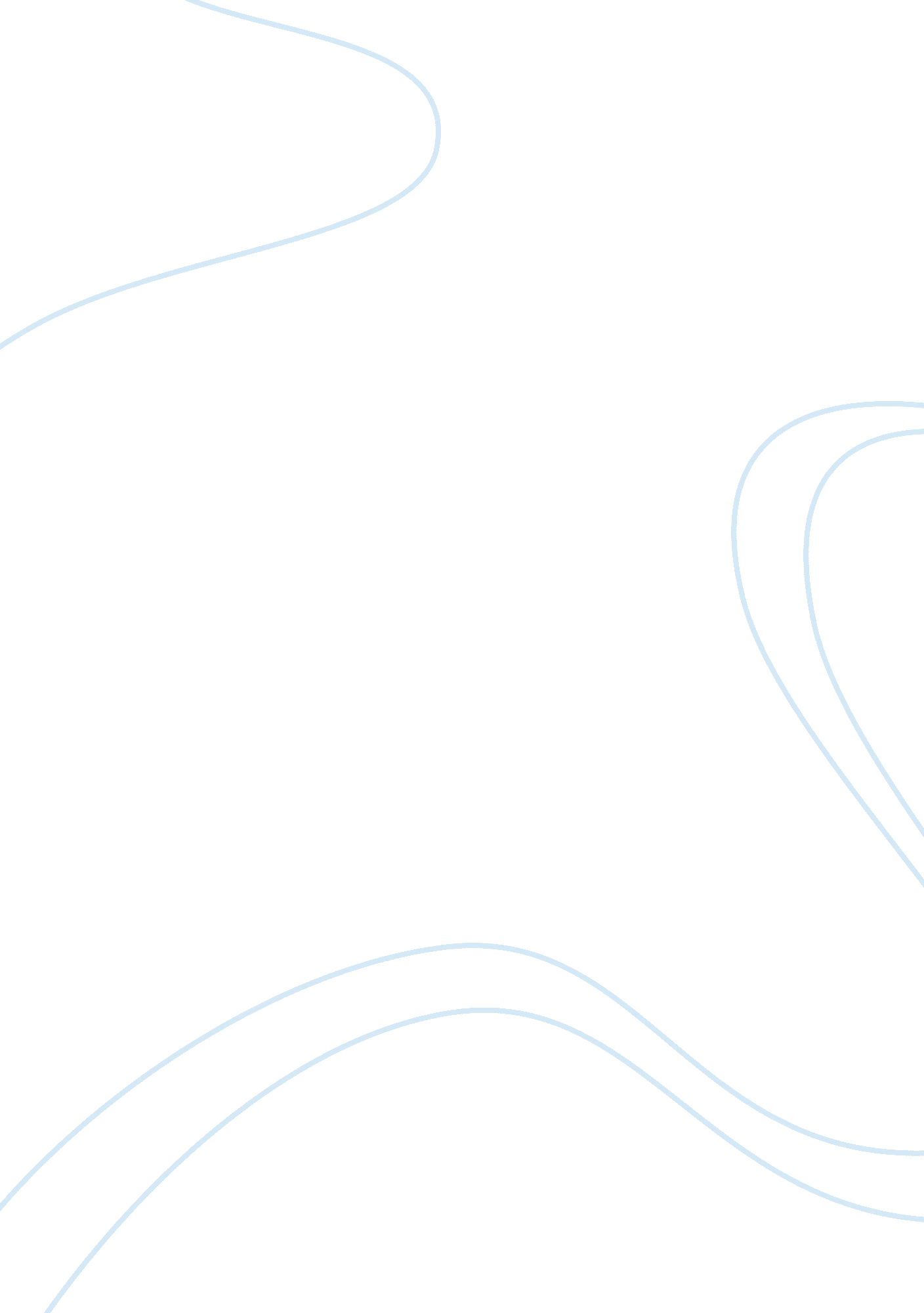 Banana peel as an alternative floor waxBusiness, Industries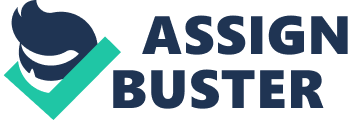 Floor waxing is essential to maintain the shiny gloss of wooden floors. However, if you find buying ready-made floor wax prohibitively expensive, it's possible to mix raw wax crystals and kerosene with banana peels to create a substance suitable for use polishing your wooden floors. This home-made floor wax will give a comparable shine and smoothness to that of commercial products, and the oil in the kerosene counteracts the banana peel's stickiness to ensure the finished sheen isn't tacky. TABLE OF CONTENTS CHAPTER I: The problem and its settings Statement of the problem Importance and Significance of the study Definition of terms Scope and Delimitation of study Conceptual Framework CHAPTER II: Related Literature Studies CHAPTER III: Methods of Research and Procedure CHAPTER IV: Analysis Presentation and Interpretation of Data CHAPTER V: Summary, Conclusion & Recommendation CHAPTER VI: Bibliography Chapter I: The problem and its setting The Statement of the problem: a) Can banana be an alternative source in making a floor wax? b) Can Pandan leaves helps to lessen the original odor of a particular products? MISSION: To know if the banana peels can be an alternative source of making floor wax and also to create a floor wax that has a less odor compared to the other floor wax that we had. To inform are target market that they can create floor wax by using banana peels. The purpose of this research is to innovate the reusable banana peels to lessen environmental waste. VISION: In 2015, we tend to educate families that they can make a home made floor ax by themselves. In this case, they can savemoneyas well as they can save mother earth. We also want to extend the knowledge to those in the public schools who mostly used floor wax to make their classroom floor shiny. This will educate them that they can make an alternative floor wax instead of buying commercial floor wax. Importance and Significance of the Study This study can give benefits to the people especially to the poor ones to save money for their other needs. Especially in schools, it will give a benefit to the students as well as their parents to save money. Not only on that, this study help people who really used a floor wax in school or even on their house that theirhealthare not affected because we did this wax to lessen the odor of original floor wax. * Scope and Delimitations of Study This study is only limited for the investigation of banana used as alternative source for floor wax making. We chose this study for further investigation if the banana can be an effective source for floor wax and how we can help our mother earth though we are only a student. Definition of Terms Banana Peel – main ingredient in making floor wax. Pandan leaf – the beneficial plant gave our product an aroma. Crude fiber –Conceptual Framework INPUT Banana Peel Pandan Leaves Candle Kerosene Dye OUTPUT An alternative floor wax which is eco-friendly and not hazardous to children’s health. PROCESS All the materials should be prepared. Slice the Banana and Pandan. Crush the candles. Use a casserole to boil a 2cups of water. Boil the pandan within 30minutes. Put the banana peel together with the pandan. Put a 1/2cup of kerosene and 3 teaspoon of cooking oil and dye. Observe the color to know if the extract of the Banana Peel change. Strain and squeeze the banana peel with pandan. Put the crushed candles into casserole and until it melts. Combine the melted candles and the extract of banana peel with pandan. Wait until it forms like a wax. Chapter II: Related Literature Studies BANANA is the common name for a fruit and also the herbaceous plants of the genus Musa which produce the commonly eaten fruit. They are native to the tropical region of Southeast Asia and Australia. Today, they are cultivated throughout the tropics. Banana plants are of thefamilyMusaceae. They are cultivated primarily for their fruit, and to a lesser extent for the production of fiber and as ornamental plants. As the bananas are mainly tall, upright, and fairly sturdy, they are often mistaken for trees, when the truth is the main or upright stem is called a pseudostem, literally meaning " fake stem", which for some species can obtain a height of up to 2–8 m, with leaves of up to 3. 5 m in length. Each pseudostem would produce a bunch of yellow, green, or even red bananas before dying and being replaced by another pseudostem. Banana leaves are widely used as plates and for lining cooking pits and for wrappingfoodfor cooking or storage. A section of leaf often serves as an eye-shade. In Latin America, it is a common practice during rains to hold a banana leaf by the petiole, upside-down, over one's back as an " umbrella" or " raincoat". The leaves of the 'Fehi' banana are used for thatching, packing, and cigarette wrappers. Pandan is widely known for the many uses it contributes to us. It is a very beneficial plant that provides many useful things for our day to day life. The aroma of the pandan leaves is unique very hard to describe. It is somewhat nutty, similar to fresh hay which is eventually pleasant. You can also found this kind of aroma in some varieties of rice that are grown in South East Asian countries. A good example to that is the Thai Jasmin Rice. The distinct development of the aroma of the said leaves is best when it is wilting because the freshly picked pandan leaf is eventually odourless. But if you dry it, it would surely lose the aroma very quickly. On the other hand, the flavour component of the said plant is still unknown. Some experts suggested that the aroma comes from a volatile product of oxidation degragation of a yellow carotenoid pigment fround on the plant and forms only when the plant is withered. In that aspect, the pandan leaves is also similar to rose and saffron which also has a caratenoid derived aroma compound that makes it smell extra good. Pandan leaves are a very famous plant in some Asian countries. It contributes a lot in many different ways but most distinctly to enhance the aroma of rice and other rice products, maybe because Pandan leaves has a hay-like odour. There is also other usage of pandan leaves that would contribute a lot to us. The following common usages of Pandan Leaves are as follows. The most common use of pandan leaves, especially people in Asia, to add a subtle flavour of pandan in your food. It contributes a very good smell when added in the top of the rice so that, it will produce a good smell. It is very useful since it can add appetite to anyone who will eat the cooked rice. People in Asian countries tend to enjoy eating that kind of rice. It is also best if you add coconut milk together with pandan leaves in the cooked rice. That will result to a very special taste you could ever imagine. You could not compare its taste to anything. It is simply delicious that you can forget it comes from pandan leaves. Another useful thing you can produce through pandan leaves is that you can create a paste out of it. This kind of paste can be use in several kinds of recipes. You just simply cut the leaves, 1 inch each leaves, then place it in a pot at the stove. Add a cup of water to it and place as many leaves as long as it fits the pot. Boil the said mixture. Wait until the leaves are soft. Allow some water to evaporate. Lastly, process the water and the in a food processor to create a paste. By following those simple steps, you will be able to create something useful out of pandan leaves. Floor wax can be made out of used candle by heating the used candles till they melt completely, then we add a little kerosene to the melted candles. This is an excellent polish especially for wooden floors as they keep termites away. Organic matter is the peel's principal constituent. Proteins account for 0. percent by weight of the peel, lipids are 1. 7 percent, carbohydrates are 59. 1 percent and crude fiber is 31. 7 percent. This composition makes the peel a good animal feedstock. Wood flooring brings an old time, rustic elegance to your home that lasts a life time. Unfortunately, many home owners do not know the correct way to clean and care for their wood floors. A common method for cleaning wood floors is with the use of oil soap. Many wood flooring manufacturers state that using oil soap on your flooring will void the warranty. Oil soap is essentially vegetable oil and vegetable oil leaves a residue behind. For centuries, people have used kerosene to clean their wood flooring. Kerosene will not only keep your floors from looking dull, but it removes heal marks, crayon and lipsticks without causing harm to your floors Chapter III: Methods of Research and Procedure Procedures: All the materials should be prepared. Slice the Banana and Pandan. Crush the candles. Use a casserole to boil a 2cups of water. Boil the pandan within 30minutes. Put the banana peel together with the pandan. Put a 1/2cup of kerosene and 3 teaspoon of cooking oil and dye. Observe the color to know if the extract of the Banana Peel change. Strain and squeeze the banana peel with pandan. 10. Put the crushed candles into casserole and until it melts. Combine the melted candles and the extract of banana peel with pandan. Wait until it form like a wax. Conclusion Banana peel has its many uses. One of these is as an alternative resource in making floorwax. It contains good fiber that makes the wax smoother and shiner. It offers the same quality just like the other common floorwax can offer. Moreover, it is cheaper and has a nicer fragrance than the former. Recommendation: The researcher would highly recommended that we could use banana floor wax instead of busy commercial floor wax in the market because it is cheaper and fits in our budget. Bibliography http://www. hort. purdue. edu/newcrop/morton/banana. html#Other%20Uses http://en. wikipedia. org/wiki/Banana Components of a Banana Peel | eHow. com http://www. ehow. com/info_10033568_components-banana-peel. html#ixzz2KKGbgW6A How to Clean Wood Floors With Kerosene | eHow. com http://www. ehow. com/how_6153768_clean-wood-floors-kerosene. html#ixzz2KKVytGce 